SPAGNOLO 3ª CSU A.S. 2017/2018Docente: Antonella VicarioPACCHETTO DI LAVORO ESTIVOObbligatorio in presenza di debito formativo o di consolidamento, consigliato alla classe.Ripasso del lessico e degli argomenti grammaticali trattati durante l’anno. Esercizi: lo studente dovrà riguardare gli esercizi svolti in classe ed eseguire quelli di seguito indicati, trascrivendo, questi ultimi, su di un quaderno:Esercizi (libro di testo Acción 1)Es. pag 5 n. 4; pag. 12 n. 8;Es. pag. 30 n. 21; pag. 31 n. 22;Es. pag. 75 n. 2.Es. pag. 58-59 n. 1, 2, 3, pag. 61 n. 6.Leggere il testo a pag. 46 ed es. n. 1 e 2.Leggere il testo a pag. 56 ed es. pag. 57 n. 1.Leggere il testo a pag. 72 ed es. n. 1 e 2.Leggere il testo p. 84-85 ed es. n. 1.Eserciziario (incluso nel libro di testo)Es. pag. 5 n. 3;Es. pag. 6 n. 6;Es. pag. 11 n. 2, 4; Es. pag. 12 n. 6;Es. pag. 17 n. 3, 4;Es. pag. 18 n. 6, 8;Es. pag. 30 n. 6.Altre attività:Leggere le schede su las Fallas, los Sanfermines e la Tomatina; svolgere gli esercizi presenti sulle schede (inviate in pdf all’indirizzo di posta elettronica della classe e caricate su Mastercom).Inoltre: l’alunno dovrà svolgere gli esercizi in file pubblicati sul sito dell’Istituto (integrazione) e relativi alla propria classe. Gli esercizi saranno comunque inviati alla mail di classe e saranno inseriti anche in Mastercom (registro elettronico- materiale didattico).Letture:Letture reperibili nel sito https://cvc.cervantes.es/aula/lecturas/inicial/TíTULOS:  Doce a las doce. Gente que lee. El delfín. El hombre del bar. El misterio de la llave.Cliccando sui seguenti link si può accedere direttamente ai testihttps://cvc.cervantes.es/aula/lecturas/inicial/lectura_11/texto/https://cvc.cervantes.es/aula/lecturas/inicial/lectura_04/texto/https://cvc.cervantes.es/aula/lecturas/inicial/lectura_02/texto/https://cvc.cervantes.es/aula/lecturas/inicial/lectura_08/texto/https://cvc.cervantes.es/aula/lecturas/inicial/lectura_07/texto/FACOLTATIVO:Canzoni Visitare il sito http://es.lyricsgaps.com/es dove è possibile ascoltare la canzoni, guardare i video e riempire il testo durante la riproduzione scegliendo il livello che si preferisce.Esercizi onlineEsercizi interattivi relativi agli argomenti trattati su:http://cvc.cervantes.es/ensenanza/actividades_ave/aveteca.htm (Concertar citas ; Hay o está; El presente de indicativo 1; El presente de indicativo 2 ; La descripción física; Pedir y dar la hora; Los números del 1 al 100; Las prendas de vestir) Gli alunni potranno svolgere gli esercizi online e stampare le schede.  Busto arsizio, IL DOCENTE                                                                             I RAPPRESENTANTI____________________________                                            ____________________________                                                                                                    ____________________________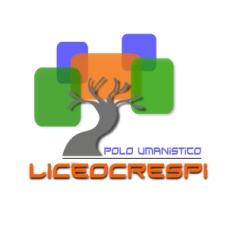 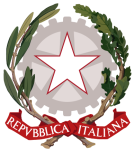             ISTITUTO DI ISTRUZIONE SECONDARIA  “DANIELE CRESPI”Liceo Internazionale Classico e  Linguistico VAPC02701RLiceo delle Scienze Umane VAPM027011Via G. Carducci 4 – 21052 BUSTO ARSIZIO (VA)www.liceocrespi.gov.it -Tel. 0331 633256 - Fax 0331 674770 - E-mail: lccrespi@tin.itC.F. 81009350125 – Cod.Min. VAIS02700D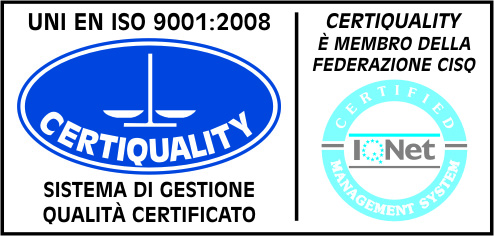 CertINT® 2012